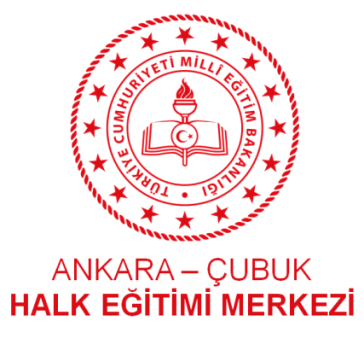 ÇUBUK HALK EĞİTİMİ MERKEZİ MÜDÜRLÜĞÜKURSİYER KURS BAŞVURU FORMU            Halk Eğitimi Merkezince açılacak olan …………………………………… Kursuna katılmak istiyorum.
           Kurslara devam süresince kurs disiplinini ve işleyişini bozucu hal ve hareketleri görülen kursiyerler hakkında, ilgili mevzuata göre işlem yapılacağını biliyorum.           Gereğini arz ederim.				.…/…./202.			                  İmza*Ekler :1- Nüfus Cüzdanı Fotokopisi2- Öğrenim Belgesi Fotokopisi* Lütfen belgelerinizi tamamlayıp getiriniz.(Belgesi eksik olan kursiyerin başvurusu kabul edilmeyecektir.)T.C. Kimlik NoAdı SoyadıBaba AdıAna AdıDoğum YeriDoğum Tarihiİş Durumu(İşaretleyiniz)     Çalışmıyor        Kamu Çalışanı        Özel Sektör Çalışanı        Emekli         ÖğrenciÖğrenim Durumu(İşaretleyiniz)    Okur Yazar        İlkokul        Ortaokul         Lise        Ön Lisans        Lisans       Y. Lisans +Engel Durumunuz (Varsa Belirtiniz)    Yok      Var (………………………………………………………………………...)Kurs Günü(İşaretleyiniz)     Hafta İçi       Hafta Sonu       Fark EtmezKurs Zamanı (İşaretleyiniz)     Sabah Grubu (09.00-17.00)       Akşam Grubu (17.00-22.00)       Fark Etmez İkamet AdresiEv Tel NoCep Tel NoE-Mail